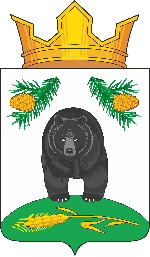 СОВЕТ НОВОКРИВОШЕИНСКОГО СЕЛЬСКОГО ПОСЕЛЕНИЯРЕШЕНИЕ05.08.2021                                                                                                                 № 194О безвозмездной передаче муниципального имущества в собственность муниципального образования Кривошеинский районРассмотрев письмо Администрации Кривошеинского района от 04.08.2021 № 02-10-2291/21-0, в соответствии с решением Совета Новокривошеинского сельского поселения от 28.12.2005 № 27 «Об утверждении Положения о порядке распоряжения и управления имуществом, находящимся в муниципальной собственности» СОВЕТ НОВОКРИВОШЕИНСКОГО СЕЛЬСКОГО ПОСЕЛЕНИЯ РЕШИЛ:1. Передать безвозмездно из собственности муниципального образования Новокривошеинское сельское поселение в собственность муниципального образования Кривошеинский район, следующее имущество:1) Нежилое сооружение (сушилка), расположенное по адресу: Томская область, Кривошеинский район, село Малиновка, Производственная зона, строение 4, кадастровый номер 70)09:0100012:407, 1978 года  постройки, общая площадь составляет 391,5 кв.м.,  металлокаркасное сооружение с тремя бункерами, шахтой, печью-сушилкой и электро-щитовой, балансовая стоимость 0 руб., кадастровая стоимость 567449,00 руб. Вид,  номер и дата государственной регистрации: собственность, № 70:09:0100012:407- 70/009/2017-2 от 03.02.2017;2) Нежилое здание по адресу: Томская область, Кривошеинский район, с.Малиновка, Производственная зона, строение 2, кадастровый номер 70:09:0100012:398, год ввода в эксплуатацию 1991, площадь 696,8 кв.м., нежилое одноэтажное каркасное металлическое строение, балансовая стоимость отсутствует, кадастровая стоимость 3005584,91 руб. Вид,  номер и дата государственной регистрации: собственность, № 70:09:0100012:398-70/009/2017-2 от 03.02.2017;3) Нежилое здание по адресу: Томская область, Кривошеинский район, с.Малиновка, Производственная зона, строение 3, кадастровый номер 70:09:0100012:399, год ввода в эксплуатацию 1990, площадь 710,8 кв.м.,  нежилое одноэтажное каркасное металлическое строение,  балансовая стоимость отсутствует, кадастровая стоимость 3020100,06 руб. Вид,  номер и дата государственной регистрации: собственность, № 70:09:0100012:399-70/009/2017-2 от 03.02.2017. 2. Администрации Новокривошеинского сельского поселения осуществить передачу имущества, указанного в пункте 1 настоящего решения, в порядке, установленном действующим законодательством согласно Акту приема-передачи по форме предоставленной Администрацией Кривошеинского района. Акт приема-передачи имущества, указанного в пункте 1 настоящего решения должен быть подписан сторонами в течение 15 дней после принятия решения.3. Опубликовать настоящее  решение в информационном бюллетене Новокривошеинского сельского поселения, разместить на официальном сайте муниципального образования Новокривошеинское сельское поселение в информационно-телекоммуникационной сети «Интернет».4. Решение вступает в силу с даты его подписания.5. Контроль за исполнением настоящего решения возложить на  контрольно-правовой комитет.Председатель СоветаНовокривошеинского сельского поселения                                                  Е.В. ТаньковаГлава Новокривошеинского сельского поселения                                       А.О. Саяпин